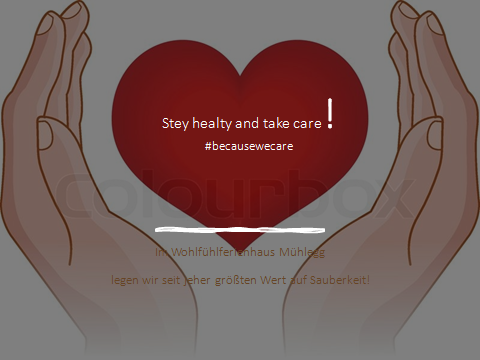 Bleib gesund und Sorge dich! #weil wir uns kümmernLiebe Gästegenießen Sie  „SICHERE GASTFREUNDSCHAFT“ im Wohlfühlferienhaus MühleggWir verwenden seit Beginn der Corona-Pandemie hochwertige Desinfektionsreinigungsmittel zur Reinigung des gesamten Ferienhauses.Ausreichend Desinfektionsspender stehen Ihnen im Haus zur VerfügungGemeinsam haben wir die neuen Hygienevorschriften mit unseren Gästen im Sommer bereits erfolgreich getestet!Carven und boarden im Pulverschnee, gerne möchten wir diese Winteridylle auch im Winter 2021/2022 genießen, wenn unser Alltag wieder zur Normalität wird.Wir freuen uns schon darauf wieder Gäste in unserem Haus begrüßen zu dürfen!Bleiben sie gesund – wir sehen uns in KapplFamilie Wechner